1. Відділ державної реєстрації актів цивільного стану Управління державної реєстрації ГТУЮ  у Дніпропетровській області (м. Дніпро)2. Апостолівський районний відділ 3. Баглійський районний відділ (м. Кам’янське)4. Васильківський районний відділ 5. Верхньодніпровський районний відділ 6. Вільногірський міський відділ 7. Дзержинський районний відділ (м. Кривий Ріг) 8. Дніпровський районний (м. Кам’янське) 9. Дніпропетровський районний відділ 10. Жовтневий районний  відділ  (м. Кривий Ріг)11. Жовтоводський міський відділ 12. Криничанський районний відділ 13. Магдалинівський районний відділ 14. Марганецький міський відділ 15. Межівський районний відділ 16. Нікопольський міськрайонний відділ 17. Новомосковський міськрайонний відділ 18. Орджонікідзевський міський відділ 19. Павлоградський міський відділ 20. Першотравенський міський відділ 21. Петриківський районний відділ.22. Петропавлівський районний відділ 23. Покровський районний відділ 24. П’ятихатський районний відділ 25. Синельниківський міськрайонний відділ 26. Солонянський районний відділ 27. Софіївський районний відділ 28. Тернівський міський відділ 29. Томаківський районний відділ 30. Царичанський районний відділ 31. Центрально-Міський районний  відділ     (м. Кривий Ріг)32. Широківський районний відділ Графік  прийому та видачі документів територіальні відділи державної реєстрації актів цивільного стану Головного територіального управління юстиції у Дніпропетровській областівівторок-п’ятниця – з 900 до 1800субота – з 900 до 1645відділ державної реєстрації актів цивільного стану Управління державної реєстрації Головного територіального управління юстиції у Дніпропетровській областіпонеділок-четвер – з 900 до 1800п’ятниця – з 900 до 1645http://obljust.gov.ua/https://www.facebook.com/dr.dnipro/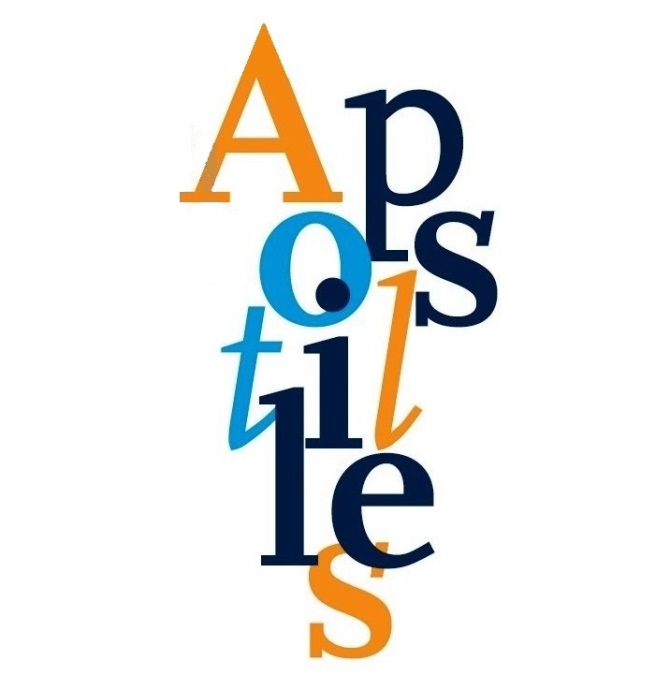 Пам’ятка щодо проставлення штампу апостиля на офіційних документах, виданих органами юстиції та судами, а також оформлених нотаріусами України  м. Дніпро   2016